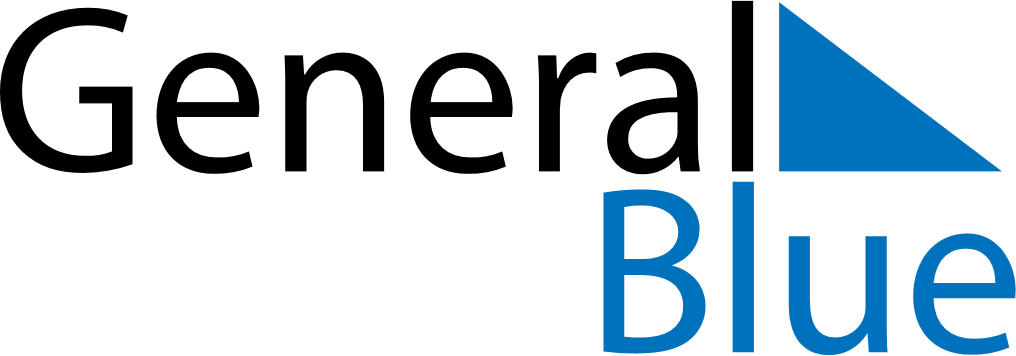 June 2024June 2024June 2024June 2024TurkeyTurkeyTurkeyMondayTuesdayWednesdayThursdayFridaySaturdaySaturdaySunday112345678891011121314151516Feast of the Sacrifice (Eid al-Adha)17181920212222232425262728292930